Zespół Szkół Rolniczychw Woli Osowińskiej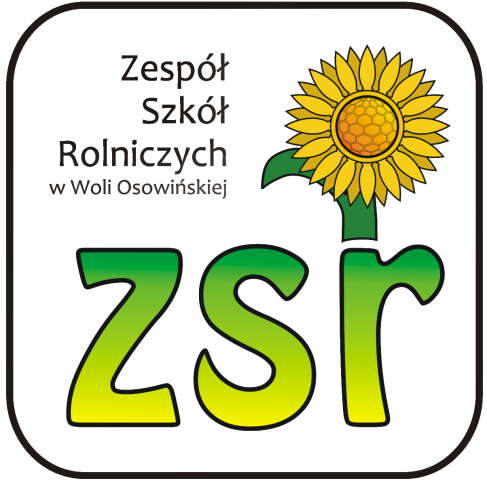 DZIENNICZEK  PRAKTYK ZAWODOWYCH Kwalifikacja SPC.06 Organizacja i nadzorowanie produkcji wyrobów mleczarskichRok szkolny  2022/2023Termin realizacji praktyk: 04.05. – 31.05.2023 r.					                                                 ……………………………………………….						          imię i nazwisko ....................................................................................................................................................................................................................................................………………………………………………………………………………………..Nazwa i adres zakładu pracy (dział), w którym uczeń odbywa praktykęTydzień: I	 od ............................ do ..................................Tydzień: II	 od ........................... do ..................................Tydzień: III	 od ........................... do ..................................Tydzień: IV	 od ........................... do ..................................Tydzień: V	 od ........................... do ..................................Opinia i ocena opiekuna praktyki: …………………………………………………………………..……………………….………………………………………………………………………….……………….. ………………………………………………………………………………..................……………………………………………………………………………………………   ...................................................            ........................................................................pieczęć zakładu pracy		                 imię i nazwisko opiekuna ze strony zakładu pracy…………………………………………             ........................................................    (miejscowość, data)				      		(podpis)Dzień(data)Godziny pracyod - doLiczba godz.pracyWykonywane czynności oraz opis 04.05.2023805.05.20238Dzień(data)Godziny pracyod - doLiczba godz.pracyWykonywane czynności oraz opis 08.08.202388888Dzień(data)Godziny pracyod - doLiczba godz.pracyWykonywane czynności oraz opis 15.05.202388888Dzień(data)Godziny pracyod - doLiczba godz.pracyWykonywane czynności oraz opis 22.05.202388888Dzień(data)Godziny pracyod - doLiczba godz.pracyWykonywane czynności oraz opis 29.05.2023830.05.2023831.05.2023Razem160